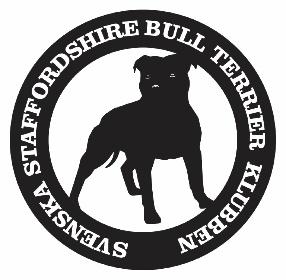 Protokoll för Svenska Staffordshire Bullterrierklubbens årsmöte Scandic Elmia Jönköping 2022-02-05 §1. Mötet öppnas:Ordförande Jennie Holmberg hälsar medlemmarna välkomna och förklarar årsmötet öppnat.§2. Justering av röstlängden:Röstlängden fastställde till 16 röstberättigade medlemmar samt en icke medlem.§3. Val av ordförande för mötet:Årsmötet valde Johan Norgren till mötesordförande.§4. Styrelsens anmälan om protokollförare vid mötet:Styrelsen anmälde Nicklas Nuland som protokollförare.§5. Val av två justeringsmän tillika rösträknare som tillsammans med mötesordförande skall justera protokollet:Till justeringsmän tillika rösträknare valdes Yvonne Lundberg & Caroline Remula§6. Beslut om närvaro- och yttranderätt förutom av klubbens medlemmar:Mötet beslutade att 1st. icke medlem, närvaro och yttranderätt men ej rätt att deltaga vid röstning.§7. Fråga om mötet blivit stadgeenligt utlyst:Mötet finner att årsmötet blivit stadgeenligt utlyst §8. Fastställande av dagordningen:Mötet beslutar att godkänna dagordningen §9. Styrelsens årsredovisning, balans- och resultatredovisning samt revisorernas berättelse: Styrelsens verksamhetsberättelse gicks igenom sida för sida. Verksamhetsberättelsen godkändes och lades därefter till handlingarna.   Resultatrapport, balansrapport, lagervärdelista samt specificerad resultatlista gicks igenom. Revisionsberättelsen lästes upp av mötesordförande Johan Norgren. Revisionsberättelsen lades därefter till handlingarna. §10. UK:s redogörelse för arbetet med avelsfrågor: Verksamhetsberättelse från UK lästes upp, godkändes och lades till handlingarna §11. Fastställande av balans- och resultaträkning samt beslut om enligt dessa uppkommen vinst eller förlust:Årsmötet beslutade att fastställa balans- och resultaträkning upprättad av styrelsen och godkänd av revisorerna. 
Årsmötet beslutade att årets vinst om 35 658 .12: - kr balanseras i ny räkning.§12. Styrelsens rapport av uppdrag från föregående årsmöte:Det fanns inga särskilda uppdrag givna till styrelsen från föregående årsmöte att rapportera. §13.  Beslut om ansvarsfrihet för styrelsen: Mötet beslutar att bevilja styrelsen ansvarsfrihet för 2020 & 2021.§14.  Beslut om styrelsens förslag till verksamhetsplan: Årsmötet gick igenom styrelsens förslag till verksamhetsplan för 2022.Årsmötet beslutade fastställa föreslagen verksamhetsplan med följande tillägg/justeringar:– Tydliggöra att det är officiella utställningar rasspecialen på sommar & vinter Styrelsen förslag till rambudget presenterades, diskuterades och fastställdes.  §15.  Beslut om avgifter för kommande verksamhetsår: Styrelsen föreslår oförändrade avgifter inför kommande verksamhetsår. Mötet bifaller styrelsens förslag och beslutar att avgifter för kommande verksamhetsår blir oförändrade förutom valpmedlemskap som förändras till 150: - kr. §16. Val av ordförande, ordinarie ledamöter och suppleanter i styrelsen samt beslut om suppleanternas tjänstgöringsordning: Valberedningens förslag av ordförande Jennie HolmbergJennie Holmberg vald på 1 årKvarstår på 1 år Nicklas Nuland & Caroline RemulaValberedningens förslag på 2 år Yvonne Lundberg, Ninnie Lundgren & Emma Josefsson. Yvonne Lundberg, Ninnie Lundgren & Emma Josefsson valda på 2 år.Valberedningens förslag på 1 år fyllnadsval Nina Dahlberg Nina Dahlberg vald på fyllnadsval 1 år.Förslag av mötet på 1 år suppleanter Charlie Lejdbrandt & Nicole GrantMötet beslutade att välja Charlie Lejdbrandt & Nicole Grant. Charlie Lejdbrandt som första suppleant.§17. Val av två revisorer och två revisorssuppleanter: Valberedningens förslag på revisorer: Torbjörn Kristiansen & Henny Carlstedt.Mötet beslutade att välja Torbjörn Kristiansen & Henny Carlstedt.som revisorer på 1 år varderaValberedningens förslag på revisorssuppleanter: Anna Hermansson & Naomi GambleMötet beslutade att välja Anna Hermansson & Naomi Gamble som revisorer suppleanter på 1 år vardera.§18.  Val av valberedning:Årsmötet föreslår Christel Högberg Lundberg (sammankallande) 1 år, fyllnadsval 1 år Maria Brink samt nyval 1 år Ida Edner. Mötet beslutade att välja Christel Högberg Lundberg (sammankallande) på 1 år, fyllnadsval 1 år Maria Brink samt nyval 1 år Ida Edner.§19.  Beslut om omedelbar justering av punkterna 16–18:Paragraferna 16–18 förklarades som omedelbart justerade.§20. Övriga ärenden som av styrelsen hänskjutits till årsmötet: Inga övriga ärenden §21. Inkomna motioner och styrelsens utlåtande: Inkommen motion tillbakadragen med ett förtydligande av mötesordförande att samtliga styrelsemedlemmar skall vara medlemmar, revisorer kan undantas.§22. Övriga frågor som årsmötet så beslutar kan tas upp till behandling men inte till beslut:Inga övriga frågor§23.  Mötet avslutas:Johan Norgren tackar för förtroendet att leda årsmötet och räcker över ordet till ordförande Jennie Holmberg. Jennie tackar för fortsatt förtroende och avslutar årsmötetJusteras:Johan Norgren, mötesordförandeNicklas Nuland, mötessekreterareYvonne Lundberg, justeringsmanCaroline Remula, Justeringsman 